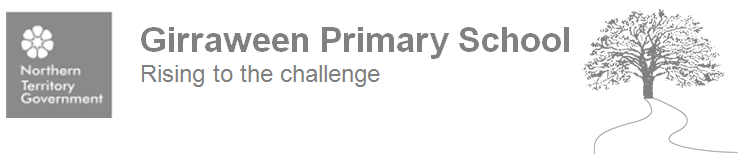 Girraween Primary School Medical Conditions PolicyBackgroundSome students attend school who have diagnosed medical conditions that require specific, ongoing monitoring and first aid procedures.RationaleTo ensure all students can attend school and have their medical needs met during the school day.AimsAt Girraween Primary School:Parents and staff work collaboratively to manage health care plans related to medical conditions, such as diabetes, epilepsy, asthma and anaphylaxis.Medication is stored in the first aid rooms in the fridge or in locked cupboards in the preschool with child’s name clearly labelled and in correct packaging.Health plans are up-to-date for students with a specific medical condition. Parents must give us an updated one every year. First aid officers are informed of students’ medical conditions and their ongoing role in managing them. Health care plans are displayed discreetly in cupboards or folders.All staff are informed of students’ medical conditions across the school in yard duty bags and in Student Attendance Management System (SAMS).ImplementationParents of students with specific medical conditions will be required to complete a specific health care plan, which is reviewed every year.ProcedureParents will:provide full details of their child’s medical condition and complete a condition-specific health care plancommunicate with their child’s teacher about the implications of the health care plan and any changesupdate health care plans at least once a yearprovide medication in its original packaging and fill in the medication form with details of dosage.The school will:ensure first aid officers undertake general and specific first aid trainingdispense the student’s medication and record the details on the medication recordnotify the parent if the child requires further treatmentcall an ambulance if requireddisplay health care plans discreetlymaintain current medical information on SAMS and teacher yard duty bagsrecord the health care plan in National Consistent Collection of Data. AppendicesEpilepsy Health Care PlanDiabetes Health Care PlanAsthma Health Care PlanAnaphylaxis Action PlanRelated policiesMedication PolicyAnaphylaxis PolicyApproved by school council: 2020Review due: 2023